Leeds Mencap Playscheme 2022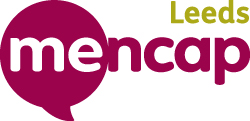 Booking Form for February 2022How to request a place for your childPlease complete and return a Leeds Mencap playscheme application form if you have not done so in the past year.You also need to complete and return this booking form requesting which dates you would like your child to attend. Please be aware that if we are oversubscribed we may not be able to offer you all the dates that you have requested.We will be letting you know which dates you have been allocated in February and how you can pay for your place. Please do not send payment until you receive confirmation from Leeds Mencap that your child has a place on the playscheme.Return your playscheme application form by post to FAO Curtis Howson,Leeds Mencap, The Vinery Centre, 20 Vinery Terrace, Leeds, LS9 9LU or by e-mail to curtis.howson@leedsmencap.org.uk by Friday 21st January 2022.Leeds Mencap Playscheme 2022Booking Form for February 2022 – 9-13 year oldsChild’s Name:Date of Birth:Please put a cross (x) on the days you would like your child to attend playscheme. We will be in touch in February to confirm which days you have been allocated.If you have any queries or want to discuss if our playscheme is appropriate for your child, please contact Curtis Howson (Activities Coordinator) for more information on 0113 235 1331 or curtis.howson@leedsmencap.org.ukMonday 21st February 2022Tuesday 22nd February 2022Wednesday 23rd February 2022Thursday 24th February 2022TRIP DAYFriday 25th February 2022